О внесении изменения в Указ Губернатора Смоленской области 
от 18.07.2014 № 57	П о с т а н о в л я ю:Внести в преамбулу Указа Губернатора Смоленской области от 18.07.2014    № 57 «О размере ежемесячной денежной выплаты, назначаемой студентам, ординаторам организаций, осуществляющих образовательную деятельность по образовательным программам высшего образования, обучающимся по очной форме обучения и заключившим договор о целевом обучении с органами государственной власти Смоленской области, органами местного самоуправления муниципальных образований Смоленской области, областными государственными или муниципальными учреждениями, областными государственными или муниципальными унитарными предприятиями, хозяйственными обществами, в уставных капиталах которых присутствует доля Смоленской области или муниципального образования Смоленской области, порядке и условиях ее назначения и выплаты» (в редакции указов Губернатора Смоленской области          от 29.12.2014 № 98, от 07.04.2020 № 37) изменение, заменив слова «постановления Правительства Российской Федерации от 21.03.2019 № 302 «О целевом обучении по образовательным программам среднего профессионального и высшего образования и признании утратившим силу постановления Правительства Российской Федерации от 27 ноября 2013 г. № 1076» словами «постановления Правительства Российской Федерации от 13.10.2020 № 1681 «О целевом обучении по образовательным программам среднего профессионального и высшего образования».                                                                                                         А.В. Островский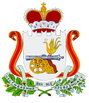 У  К  А  ЗГУБЕРНАТОРА СМОЛЕНСКОЙ ОБЛАСТИот  12.05.2021 № 52     